Anexă(Anexă la Regulamentul de ordine interioară al parchetelor)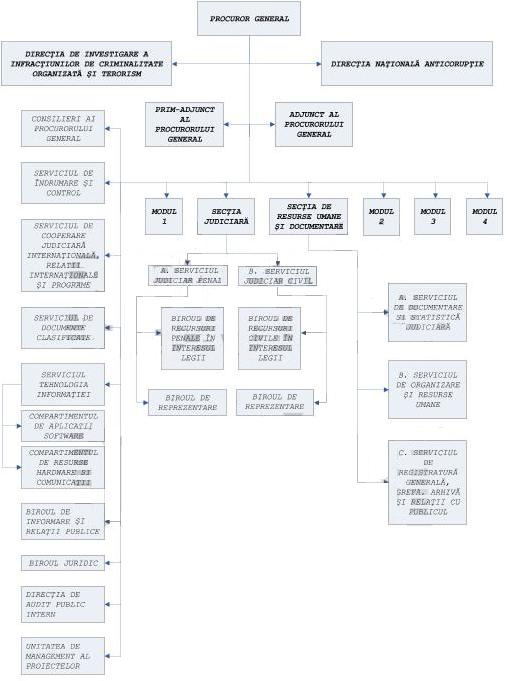 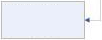 MODUL 1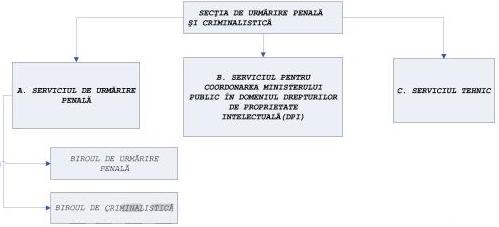 MODUL 2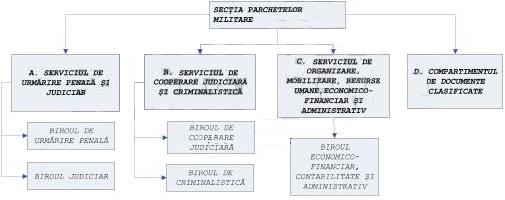 MODUL 3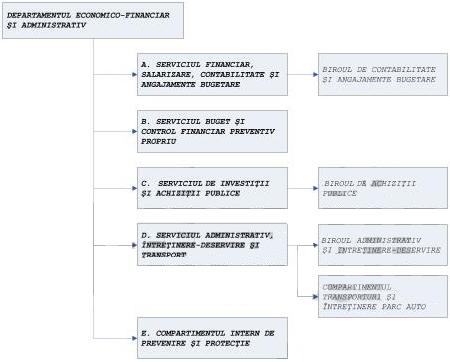 MODUL 4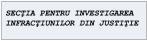 _____________